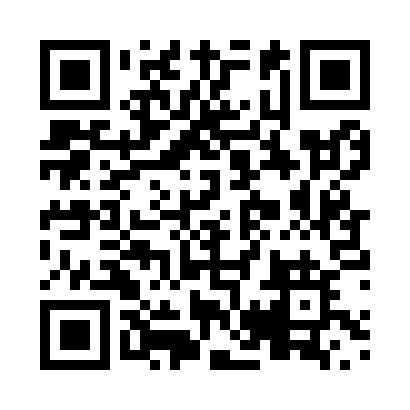 Prayer times for Deleage, Quebec, CanadaMon 1 Jul 2024 - Wed 31 Jul 2024High Latitude Method: Angle Based RulePrayer Calculation Method: Islamic Society of North AmericaAsar Calculation Method: HanafiPrayer times provided by https://www.salahtimes.comDateDayFajrSunriseDhuhrAsrMaghribIsha1Mon3:135:161:086:339:0011:022Tue3:145:161:086:328:5911:013Wed3:155:171:086:328:5911:014Thu3:165:181:086:328:5911:005Fri3:175:181:086:328:5810:596Sat3:185:191:096:328:5810:587Sun3:205:201:096:328:5710:578Mon3:215:211:096:328:5710:569Tue3:225:211:096:318:5610:5510Wed3:245:221:096:318:5610:5411Thu3:255:231:096:318:5510:5212Fri3:275:241:096:318:5410:5113Sat3:285:251:106:308:5410:5014Sun3:305:261:106:308:5310:4815Mon3:325:271:106:308:5210:4716Tue3:335:281:106:298:5110:4617Wed3:355:291:106:298:5110:4418Thu3:375:301:106:288:5010:4219Fri3:385:311:106:288:4910:4120Sat3:405:321:106:278:4810:3921Sun3:425:331:106:278:4710:3822Mon3:445:341:106:268:4610:3623Tue3:455:351:106:268:4510:3424Wed3:475:361:106:258:4410:3225Thu3:495:371:106:248:4210:3026Fri3:515:391:106:248:4110:2927Sat3:535:401:106:238:4010:2728Sun3:545:411:106:228:3910:2529Mon3:565:421:106:218:3810:2330Tue3:585:431:106:218:3610:2131Wed4:005:451:106:208:3510:19